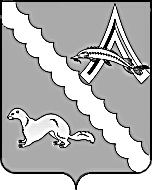 АДМИНИСТРАЦИЯ АЛЕКСАНДРОВСКОГО РАЙОНАТОМСКОЙ ОБЛАСТИПОСТАНОВЛЕНИЕВ соответствии с постановлением Администрации Томской области от 26.12.2018 № 496а «О внесении изменений в отдельные постановления Администрации Томской области»,  ПОСТАНОВЛЯЮ:1.Внести в Положение об оплате труда работников муниципального бюджетного учреждения дополнительного образования «Детская школа искусств», утвержденное постановлением Администрации Александровского района Томской области от 12.10.2015 № 1002, следующие изменения:1)таблицу пункта 8 изложить в следующей редакции:2)в пункте 8 слова «5-10%» заменить слова «10-30%»;3)в пункте 13 после слова «(в соответствии с приказом Минздравсоцразвития РФ от 05.05.2008 № 216н),» дополнить словами «а также руководитель образовательного учреждения, одновременно выполняющий работу по педагогической должности,»;4)абзац 5 пункта 17 дополнить словами «Начисление и выплата ежемесячной надбавки производятся педагогическим работникам учреждения, а так же замещающим эти должности наряду с основной работой руководителю Учреждения или заместителю руководителя Учреждения.»;5)пункт 20 исключить.2.Настоящее постановление вступает в силу с даты его официального опубликования (обнародования) и распространяется на правоотношения, возникшие с 01.01.2019 г.3.Контроль за исполнением настоящего постановления возложить на Первого заместителя Главы Александровского района Мумбера В.П.И.о. Главы Александровского района                                                                     В.П. МумберМатвеева А.А.2-47-30Рассылка Отдел культуры, спорта и молодежной политики, Финансовый отдел, Отдел экономики21.05.2019№ 519с. Александровскоес. АлександровскоеО внесении изменений в Положение об оплате труда работников муниципального бюджетного учреждения дополнительного образования «Детская школа искусств»Должности, относящиеся к:                  Размер должностного оклада (рублей) ПКГ должностей педагогических работников                    2 квалификационный уровень                                  98444 квалификационный уровень                                  10592